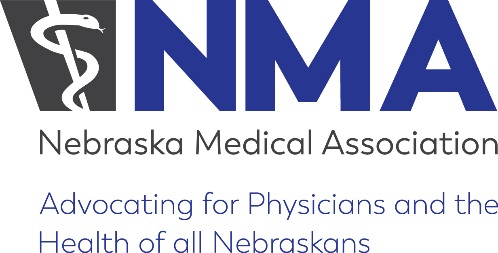 RESOLVING CONFLICTS OF INTEREST EXAMPLEAs an accredited CME provider you have the responsibility to resolve any potential conflicts of interest before the activity occurs. This requirement goes beyond just disclosing information from speaker/planner disclosure forms to learners. For CME purposes, conflicts of interest are created when individuals have both a financial relationship with a commercial interest and the opportunity to affect the content of CME about products or services of the commercial interest.Your planning process may already include mechanisms to accomplish this, so please review it from the perspective of preventing commercial bias in CME. For example, you may already convey expectations to faculty that CME content be evidence-based or based on best available evidence, and without commercial bias. Or, you may already select speakers whose presentations have been heard or reviewed by members of your medical staff.  Following is one example of a process that could be implemented. Communication of Expectations to Faculty/PlannersCommunication of Expectations to Faculty/PlannersCommunication of Expectations to Faculty/PlannersCommunication of Expectations to Faculty/PlannersDisclosure Information CollectedDisclosure Information CollectedDisclosure Information CollectedDisclosure Information CollectedNo Relevant Financial RelationshipsRelevant Financial Relationships DisclosedRelevant Financial Relationships DisclosedRelevant Financial Relationships DisclosedDisclose to LearnersInvoke Mechanism to Determine if COI ExistsInvoke Mechanism to Determine if COI ExistsInvoke Mechanism to Determine if COI ExistsEvaluate BiasNo ConflictPotential for Conflict ExistsPotential for Conflict ExistsDisclose to LearnersInvoke Mechanism to Determine Course of Action to Take Prior to ActivityInvoke Mechanism to Determine Course of Action to Take Prior to ActivityEvaluate BiasFaculty CenteredPlanner CenteredExamples:Modify roleCriteria for selectionOutline expectations and attestationFaculty educationExamples:Establish levels of content reviewReview of needs assessment dataReview objectivesEvaluate BiasEvaluate Bias